A° 2021	N° 42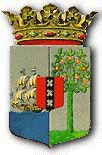 PUBLICATIEBLADMINISTERIËLE REGELING MET ALGEMENE WERKING van de 20ste april 2021 tot wijziging van de Tijdelijke regeling maatregelen uitzonderingstoestand COVID-19 pandemie ____________De Minister van Algemene Zaken,in overeenstemming met de Minister van Gezondheid, Milieu en Natuur, de Minister van Justitie, de Minister van Economische Ontwikkeling en de Minister van Verkeer, Vervoer en Ruimtelijke Planning,	Overwegende:dat met de afkondiging van de uitzonderingstoestand COVID-19 pandemie en de verlenging hiervan enkele artikelen van de Lei Estado di Emergensia in werking zijn gesteld aan welke bepalingen met de Tijdelijke regeling maatregelen uitzonderingstoestand COVID-19 pandemie, hierna: de Regeling, uitvoering wordt gegeven; dat met de Regeling coronamaatregelen zijn opgelegd ter bescherming van de volksgezondheid;dat er de afgelopen weken sprake was van een exponentiële stijging van het aantal lokale transmissie van het SARS-CoV-2-virus, mede veroorzaakt door de Britse variant en verwacht wordt dat dit aantal verder zal stijgen;dat de zorgcapaciteit hierdoor ernstig onder druk is komen te staan vanwege de toename van het aantal COVID-patiënten in het ziekenhuis;dat ter bescherming van de openbare gezondheid met spoed aanvullende drastische maatregelen zijn vastgesteld, die met name de bewegingsvrijheid van personen beperkten;dat na de per 17 april 2021 aangekondigde maatregelen het mogelijk is mede uit economische en medische overwegingen vanwege de daling van het aantal besmettingen van de afgelopen dagen om enige versoepelde maatregelen te treffen;dat ter uitvoering van het vorenstaande de Regeling moet worden gewijzigd;Gelet op:artikel 26, derde lid, van de Lei Estado di Emergensia; het Landsbesluit afkondiging uitzonderingstoestand COVID-19 pandemie;Heeft besloten:Artikel IDe Tijdelijke regeling maatregelen uitzonderingstoestand COVID-19 pandemie wordt als volgt gewijzigd:Artikel 1 komt te luiden: BegripsbepalingArtikel 1In deze regeling en de daarop berustende bepalingen wordt verstaan onder:click en collect: een hybride e-commercemodel waarbij klanten artikelen online kopen of selecteren en ze afhalen in de winkel of bij een gecentraliseerd afhaalpunt binnen een vooraf aangegeven tijdslot conform de verdeling in bijlage 2 bij de Beschikking en vrijstelling en ontheffing dagklok COVID-19;gezamenlijke huishouding: de niet van tafel en bed gescheiden echtgenoot, geregistreerde partner of andere levensgezel en ouders, grootouders en kinderen, voor zover zij op één adres woonachtig zijn;mondmasker: voorwerp dat op grond van zijn ontwerp bestemd is om in ieder geval de mond en de neus volledig te bedekken, zodat de verspreiding van virussen en andere ziektekiemen zoveel mogelijk wordt tegengegaan;publieke ruimte: openbare ruimte en voor het publiek openstaande gebouwen en daarbij behorende erven, alsmede zich daar bevindende vaartuigen en voertuigen, met uitzondering van de zich daarin bevindende woongedeelten.Artikel 4, derde lid, komt te vervallen.Artikel 4a, derde lid, komt te vervallen.Artikel 6, tweede lid, komt te luiden:2. Het verbod, genoemd in het eerste lid geldt niet voor:apotheken, laboratoria, benzinestations, supermarkten, minimarkten, toko’s, natuurwinkels, drogisterijen, broodbakkerijen en optica’s;warenhuizen, voor zover het assortiment van artikelen in deze bedrijven voornamelijk verse en andere levensmiddelen zijn;aanbieders van taxi- en openbaar vervoer;financiële instellingen, voor zover zij hun bedrijf of onderneming met beperkt aantal personeel openhouden voor het publiek voor diensten die urgent en noodzakelijk zijn;autowasbedrijven, voor zover het gaat om drive thru-dienstverlening en enkel om de buitenkant van de voertuig.Artikel 6a komt te luiden:Dienstverlening op afstandArtikel 6aIn afwijking van artikel 6, eerste lid kunnen diensten op de in dit lid aangeduide wijze worden verleend aan het publiek:kleinhandel en  groothandel door middel van bestelling op afstand en levering middels bezorging bij een verblijf- of een vestigingsplaats;reparatiewerkzaamheden aan computers, telefoons en aanverwante apparatuur, waarbij:– klanten op afspraak apparatuur ter reparatie in de winkel kunnen afleveren dan wel aan huis kunnen laten ophalen;– apparatuur na reparatie door de klant op afspraak in de winkel kan worden opgehaald, dan wel door het bedrijf op afspraak kan worden thuisbezorgd;het verlenen van telecommunicatiediensten op afspraak en aan huis;bandenservice op locatie van het bedrijf;onderhoud en reparatie van voertuigen door middel van dienstverlening op locatie van de onderneming;wasserij- en stomerijdiensten door middel van ophalen en thuisbezorging door de onderneming.Naast de op grond van het eerste lid toegestane dienstverlening kunnen: bouwmarkten hun diensten ook verlenen door middel van click en collect;restaurants hun diensten ook verlenen door drive-thru voor zover hun locatie permanent zijn ingericht;autowasbedrijven hun diensten verlenen door drive thru voor het wassen van de buitenkant van voertuigen zonder dat de klant het voertuig verlaat.3.	Personen, ondernemingen, organisaties en hun werknemers, dragen ervoor zorg dat de algemene richtlijnen voor hygiëne en veilige afstand neergelegd in bijlage 1 en de sectorgerelateerde aanvullende richtlijnen zoals neergelegd in bijlage 2 bij deze regeling, voor zover van toepassing, worden nageleefd;hun organisatie bedrijf of onderneming zodanig is ingericht dat de bedrijfsvoering met minimale bezetting kan worden uitgevoerd; de dagelijkse inzet van personeel wordt vooraf schriftelijk vastgelegd.Artikel 9 komt te luiden:Tijdstip voor dienstverlening aan het publiek                                				Artikel 9Personen, ondernemingen en organisaties, met uitzondering van medische (zorg)instellingen en dienstdoende apotheken kunnen, onverminderd de op grond van een wettelijke regeling geldende openingstijden, hun diensten tot 18.00 uur verlenen, tenzij er op grond van wet- en regelgeving vroegere sluitingstijden gelden.Houders van een standplaatsvergunning in de zin van artikel 15, tweede lid, van de Landsverordening openbare orde, voor wie op grond van die landsverordening een openings- en sluitingstijd geldt van 21.00 uur tot 06:00 uur, kunnen elke dag hun diensten tijdelijk uitsluitend van 16.00 uur tot 20.00 uur verlenen door middel van bestelling op afstand en levering door middel van bezorging. De houder bedoeld in de eerste volzin en het personeel werkzaam bij het standplaats kunnen zich tot 21.00 uur op de openbare weg bevinden ten einde zich naar huis te begeven.In afwijking van het eerste lid kunnen restaurants hun diensten door middel van bestelling op afstand en levering door middel van bezorging tot 20.00 uur verlenen, met dien verstande dat ten einde zich naar huis te begeven het personeel van restaurants zich tot 21.00 uur op de openbare weg kunnen begeven. In artikel 10a, eerste volzin, wordt de zinsnede “maximaal 10 personen” vervangen door: maximaal 25 personen. Na artikel 11, tweede lid, worden twee nieuwe leden toegevoegd, luidende:In afwijking van het eerste lid, kunnen personen individueel voor geestelijk en of lichamelijke gezondheidsredenen, zich op de openbare weg begeven tussen 04.30 uur en 08.00 uur om zwemactiviteiten te verrichten.De personen, bedoeld in het derde lid, kunnen zich uitsluitend hiertoe met voertuigen op de openbare weg begeven conform de verdeling opgenomen in bijlage 2 bij de Beschikking vrijstelling en ontheffing dagklok COVID-19.Bijlage 3 komt te vervallen.Artikel IIDeze regeling treedt in werking met ingang van 21 april 2021.Gegeven te Willemstad, 20 april 2021De Minister van Algemene Zaken,E.P. RHUGGENAATHUitgegeven de 20ste april 2021De Minister van Algemene Zaken, E.P. RHUGGENAATHToelichting behorende bij de MINISTERIËLE REGELING MET ALGEMENE WERKING van de 20ste april 2021 tot wijziging van de Tijdelijke regeling maatregelen uitzonderingstoestand COVID-19 pandemieNaar aanleiding van de besmettingen van de afgelopen weken die in snel tempo stegen, en de gevolgen daarvan voor de zorg, moest het crisisteam zware maatregelen nemen om de verspreiding van de COVID-19 effectief te verlagen. Ofschoon deze maatregelen zwaar waren voor de bevolking, de economie en het sociaal maatschappelijk welzijn van het Land, waren ze urgent en noodzakelijk in het kader van de bescherming van de volksgezondheid. Zoals bekend worden de maatregelen periodiek geëvalueerd. Telkens wordt getoetst of deze maatregelen nog nodig zijn en of er ruimte is om deze te aan te passen. Dit geldt zowel voor het escaleren als het de-escaleren van de maatregelen.Gelet op de verlaging van de incidentie over de laatste paar dagen, de daling van de positivity rate, alsook de verdere daling van het reproductiegetal “R”, is er ruimte om een beperkt aantal maatregelen te versoepelen. Deze versoepelingen zijn nu nog beperkt tot activiteiten waar het contact onderling nog zeer minimaal is, zoals drive thru, en thuisbezorging. . Click & CollectThans wordt als versoepeling onder andere bepaald dat de zogenaamde click en collect dienstverlening wordt toegepast door bedrijven en ondernemingen. Click en collect is de methode waarbij vanuit de verblijfplaats of een bedrijf goederen bij een bedrijf vooraf worden besteld middels de website, sociale media platform of Whatsapp. Bij plaatsing van de bestelling krijgt de klant een tijdslot toegewezen waarin de goederen afgehaald kunnen worden; de klant kan enkel in de toegewezen tijdslot en met de desbetreffende ontvangen orderbevestiging de goederen gaan ophalen conform de verdeling van het kenteken ‘plachi di dia’. Het personeel van het bedrijf zorgt ervoor dat de bestelling van desbetreffende klant gereed staat en middels de ‘drive thru’ levert het personeel van het bedrijf de goederen aan desbetreffende klant in of bij diens voertuig. De klant blijft te allen tijde in het voertuig zitten of in het bijzonder op diens bromfiets zitten en het is ten strengste verboden dat klanten toegang wordt verleend tot de winkel. Betaling van de goederen geschiedt via online betaling of bij het afhalen van de goederen.Click en collect draagt positief bij aan ‘crowd management’, waarbij het ophalen van goederen is toegestaan met de nodige veilige afstand en waar door middel van werken met een tijdslot er sprake is van verspreiding van het aantal mensen dat aanwezig is. Per uur mag maar een beperkt aantal mensen worden ingepland, zodanig dat rekening wordt gehouden met de COVID-19 richtlijnen en het voorkomen van agglomeratie.Door de orderbevestiging, gekoppeld met het tijdslot waarop de desbetreffende klant de bestelde goederen moet ophalen, kan de politie bovendien effectief toezichtstaken uitvoeren of desbetreffende (klant) zich rechtmatig op straat bevindt. Zwemmen als lichaamsbewegingDe psychische impact vanwege COVID-19 is substantieel. In sommige gevallen kan lichamelijke beweging zoals zwemmen, verlichting bieden bij de verwerking van psychische klachten. Dit geldt eveneens voor sommige lichamelijke klachten en bepaalde aandoeningen. Daarom is in deze regeling een bepaling opgenomen waarbij individueel zwemmen in de ochtenduren tussen 04.30 en 08.00 uur weer wordt toegestaan, en alleen conform de zogenaamde plachi di dia (verdeling).De overige wijzigingen andersoortige uitbreiding van de mogelijkheid tot dienstverlening maar ook een uitbreiding van het aantal toegestane personen (genodigden) bij een uitvaart.De dagklok en avondklok blijven gehandhaafd, met dien verstande dat de tijdelijke opschorting van de ontheffingspassen van enkele sectoren bij deze regeling wordt opgeheven. De opheffing van de bovengenoemde opschorting betekent een wijziging van de bijlage opgenomen in respectievelijk de Beschikking vrijstelling en ontheffing dagklok COVID-19 en de Beschikking vrijstelling en ontheffing avondklok COVID-19.In verband met de verruiming van de tijdstip voor dienstverlening van de restaurant en de aanpassing van de tijdstippen voor de truk’i pan, geldt ten aanzien van enkele groepen van personen dat zij zich later dan 19.00 uur naar huis kunnen begeven.Financiële toelichtingDe kosten inzake deze regeling betreffen voor een deel het handhaven van de Regeling en dienen budgetneutraal te worden uitgevoerd. De Minister van Algemene Zaken,E.P. RHUGGENAATH